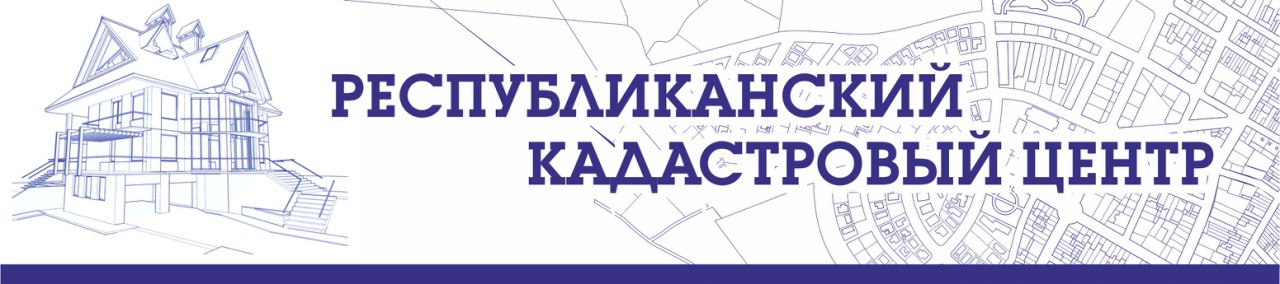 ООО «Республиканский кадастровый центр»Почтовый/Юридический адрес:655016, РФ, Республика Хакасия, г. Абакан, улица Торосова, д. 9а, кв.102Место нахождения: 655017, Республика Хакасия, г. Абакан, ул. Кирова, 100, офис 404ОГРН 1191901001434  ИНН 1901140968  КПП 190101001, тел. (3902) 21-54-64Заказчик: Яхно Н.К. Проект межевания территории в границах улиц Щетинкина, Карла Маркса, пер. Антоновский и земельным участком с кадастровым номером 19:10:010703:202ПРОЕКТ МЕЖЕВАНИЯ ТЕРРИТОРИИ Генеральный  директор			                                                           К. Е. КлиментьевИсполнитель                                  	   		          	                        К. Е. КлиментьевАбакан 2021Состав проекта Основная частьТекстовая часть проекта межевания- введение;- информация об образуемых земельных участках;Чертеж межевания территории (Основная часть)Материалы по обоснованиюЧертеж межевания территории (Материалы по обоснованию)  Электронная версияТекстовая часть в формате MicroSoft Word и pdf  Графическая часть в виде растровых изображений в формате pdf и слоев в формате (mid, mif)Состав графической части проектаЗаказчик: Яхно Н.К. Проект межевания территории в границах улиц Щетинкина, Карла Маркса, пер. Антоновский и земельным участком с кадастровым номером 19:10:010703:202Основная частьАбакан 2021ВведениеПроект межевания территории выполнен обществом с ограниченной ответственностью «Республиканский кадастровый центр» на основании постановления Главы Администрации Усть-Абаканского поссовета от 06.04.2021г. №60-п «О подготовке проекта межевания территории рп Усть-Абакан».Проект выполнен в соответствии с нормативными документами: -  Градостроительным кодексом Российской Федерации; - Земельным кодексом Российской Федерации;- Федеральным законом от 06.10.2003 № 131-ФЗ «Об общих принципах организации местного самоуправления в Российской Федерации»;Проектные решения выполнены с учётом положений ранее разработанной документации:- Генерального плана г. Абакана, утвержденного решением Совета депутатов г. Абакана от 18.03.2014 г. № 87 (в ред.  от 24.10.2017 г.);- Правилами землепользования и застройки г. Абакана, утвержденными решением Совета депутатов г. Абакана от 24.12.2019 г. № 134 (в ред. от 07.07.2020 г.).Перечень  образуемых земельных участков.КАТАЛОГкоординат узловых и поворотных точек границ проекта межевания территорииПлощадь: 3400 кв.мКАТАЛОГкоординат узловых и поворотных точек образуемых земельных участков.Земельный участок с условным номером: ЗУ1Площадь: 155 кв.мЗемельный участок с условным номером: ЗУ2Площадь: 1685 кв.мЗемельный участок с условным номером: ЗУ3Площадь: 1426 кв.мЗаказчик: Яхно Н.К. Проект межевания территории в границах улиц Щетинкина, Карла Маркса, пер. Антоновский и земельным участком с кадастровым номером 19:10:010703:202Материалы по обоснованию Абакан 2021№п/п    Наименование Основная  часть1Чертеж межевания территории (Основная часть) Материалы по обоснованию1Чертеж межевания территории  (Материалы по обоснованию)  МУсловный номер образуемого земельного       участкаПлощадь, кв.мВид разрешенного использования образуемого земельного участкаСпособ образования земельных участков ЗУ1155Для размещения объектов торговлиПерераспределение земельного участка с кадастровым номером 19:10:010703:219 и земель, находящихся в государственной или муниципальной собственностиЗУ21685Земли общего пользованияОбразование земельного участка из земель, находящихся в государственной или муниципальной собственностиЗУ31426Земли общего пользованияОбразование земельного участка из земель, находящихся в государственной или муниципальной собственностиНазвание участкаНазвание межевого знакаX, мY, мГраница межеваниян1427988.62199014.08Граница межеваниян2427987.55199007.33Граница межеваниян3427984.09198986.41Граница межеваниян4427981.14198961.55Граница межевания1428002.65198955.6Граница межевания2428042.22198944.23Граница межеваниян5428047.3198962.75Граница межеваниян6428056.97198989.97Название участкаНазвание межевого знакаX, мY, м:ЗУ1н7428003.28198982.72:ЗУ1н8428006.73198994.57:ЗУ13428001198996.3:ЗУ14427994.67198998.21:ЗУ15427991.51198987.36:ЗУ1н9427991.23198986.36Название участкаНазвание межевого знакаX, мY, м:ЗУ2н5428047.30198962.75:ЗУ2н6428056.97198989.97:ЗУ2н1427988.62199014.08:ЗУ2н2427987.55199007.33:ЗУ2н3427984.09198986.41:ЗУ2н5428047.30198962.75:ЗУ2:ЗУ26428014.81198985.32:ЗУ27428015.90198988.11:ЗУ28428011.55198989.79:ЗУ29428010.46198987.00:ЗУ26428014.81198985.32:ЗУ2:ЗУ210428032.59198982.16:ЗУ211428032.55198984.27:ЗУ212428021.17198988.53:ЗУ213428017.74198979.55:ЗУ214428029.90198975.54:ЗУ210428032.59198982.16:ЗУ2:ЗУ2н7428003.28198982.72:ЗУ2н8428006.73198994.57:ЗУ23428001.00198996.30:ЗУ24427994.67198998.21:ЗУ25427991.51198987.36:ЗУ2н9427991.23198986.36:ЗУ2н7428003.28198982.72Название участкаНазвание межевого знакаX, мY, м:ЗУ3н3427984.09198986.41:ЗУ3н4427981.14198961.55:ЗУ31428002.65198955.6:ЗУ32428042.22198944.23:ЗУ3н5428047.3198962.75